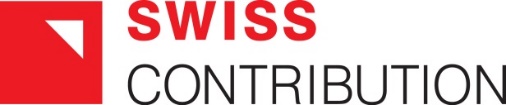 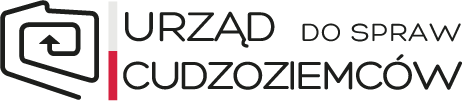 Projekt współfinansowany przez Szwajcarię w ramach szwajcarskiego programu współpracy z nowymi krajami członkowskimi Unii Europejskiej Urząd do Spraw Cudzoziemców planuje złożenie zamówienia na dostawę telewizorów do budynku filtra epidemiologicznego. Zamówienie realizowane jest w ramach projektu KIK/02 "Budowa filtra epidemiologicznego na terenie obiektu Urzędu do Spraw Cudzoziemców w Białej Podlaskiej", finansowanego ze środków Szwajcarsko-Polskiego Programu Współpracy oraz z budżetu państwa. Przedmiotem zamówienia jest dostawa urządzeń o następujących wymaganiach minimalnych:I. 4 (cztery) telewizory o następujących parametrach każdy:typ: telewizor LED;przekątna ekranu: co najmniej 32 cale;format ekranu: 16:9;rozdzielczość ekranu: 1920x1080;format HD: Full HD;ilość głośników: minimum 2;łączna moc głośników: minimum 10 W;menu ekranowe w języku polskim;telegazeta;przeglądarka internetowa;tunery TV: analogowy, DVB-C, DVB-T;złącze LAN (RJ-45);cyfrowe złącze optyczne;złącze CI;rodzaj zasilania: 230 V, 50-60 Hz;klasa efektywności energetycznej: minimum A;wyposażenie: podstawa, pilot, instrukcja obsługi;kolor obudowy: czarny, czarny dominujący lub grafitowy;gwarancja: nie krótsza niż 24 miesiące i nie krótsza niż gwarancja producenta.II. 4 (cztery) uchwyty do montażu telewizora na ścianie, o następujących parametrach każdy:komplet akcesoriów pozwalających na zamontowanie telewizora na ścianie;kompatybilny z zaoferowanym telewizorem;rodzaj: uchylny;montowany na śruby mocujące (należy dołączyć do uchwytu);maksymalne obciążenie: co najmniej 40 kg;regulacja w pionie: nachylenie w dół co najmniej do -10 stopni; kolor: czarny, czarny dominujący lub grafitowy;gwarancja: nie krótsza niż 24 miesiące i nie krótsza niż gwarancja producenta.III. 4 (cztery) kable HDMI - HDMI HQ o następujących parametrach każdy:dopasowany do rodzaju dostarczonego telewizora; długość: co najmniej 1,8 m; przekazywanie sygnału audio-video; wtyk pozłacany; obsługa 3D przez HDMI;gwarancja: nie krótsza niż 24 miesiące i nie krótsza niż gwarancja producenta.Urządzenia, wraz z instrukcjami obsługi oraz dokumentacją gwarancyjną, należy dostarczyć                               do budynku filtra epidemiologicznego Urzędu do Spraw Cudzoziemców znajdującego się na terenie ośrodka dla cudzoziemców w Białej Podlaskiej, przy ul. Dokudowskiej 19. Dostarczony sprzęt musi być pełnowartościowy i fabrycznie nowy, spełniać wymagania wynikające z obowiązujących przepisów                     i norm dotyczących tego rodzaju urządzeń.Termin realizacji zamówienia: do 29 lipca 2016 r. (Wykonawca ustali z Zamawiającym dokładny termin dostawy z co najmniej trzydniowym wyprzedzeniem). Termin przyjmowania ofert: do 27 czerwca 2016 r., godz. 12:00.Oferty na realizację przedmiotowego zamówienia należy przesyłać na adres: fundusze@udsc.gov.pl.O ważności oferty decyduje data jej wpływu do Urzędu. Oferty otrzymane po terminie nie będą rozpatrywane. Oferty niezgodne z wymaganiami Zamawiającego zostaną odrzucone.Oferta powinna zawierać: model zaproponowanych urządzeń oraz cenę netto i brutto w PLN.Termin ważności oferty: 30 dni.Kryterium wyboru oferty: cena za realizację zamówienia.Cena powinna zawierać wszystkie podatki, opłaty i proponowane rabaty oraz wszelkie inne koszty niezbędne dla kompleksowej realizacji zamówienia. Cena musi zawierać koszt transportu do budynku filtra epidemiologicznego na terenie ośrodka dla cudzoziemców w Białej Podlaskiej, przy ul. Dokudowskiej 19.Wynagrodzenie za realizację przedmiotu zamówienia płatne będzie w terminie 30 dni od dnia otrzymania przez Zamawiającego prawidłowo wystawionej faktury VAT oraz podpisania przez obie strony protokołu odbioru bez zastrzeżeń, w drodze przelewu na rachunek bankowy Wykonawcy. Płatność nastąpi w dwóch transzach – pierwsza w wysokości ok. 15 % kwoty brutto, druga ok. 85 % kwoty brutto. Urząd nie ma możliwości wpłacania zaliczek.
Zamawiający zastrzega sobie prawo do nieudzielenia wybranemu Wykonawcy zamówienia, w przypadku, gdy cena oferty przewyższa kwotę, którą Zamawiający zamierzał przeznaczyć na jego sfinansowanie lub w innych uzasadnionych przypadkach.
Osoba wyznaczona do kontaktu: Ewelina Pietruczuk, tel. 22 60 154 13